Основы права. 9 класс.Задания формативного оценивания по темеКакова роль и значение выборов в формировании государственных органов?Задание 1.Право выбора – одно из фундаментальных прав человека. В статье 21 «Всеобщей декларации прав человека» указывается «Каждый человек имеет право принимать участие в управлении своей страной непосредственно или через посредство свободно избранных представителей».  Такие права могут реализоваться в полной мере только при демократическом политическом режиме. При демократическом политическом режиме народ или его большинство служит источником и носителем политической, государственной власти. Рассмотрите иллюстрации и ответьте на вопросы: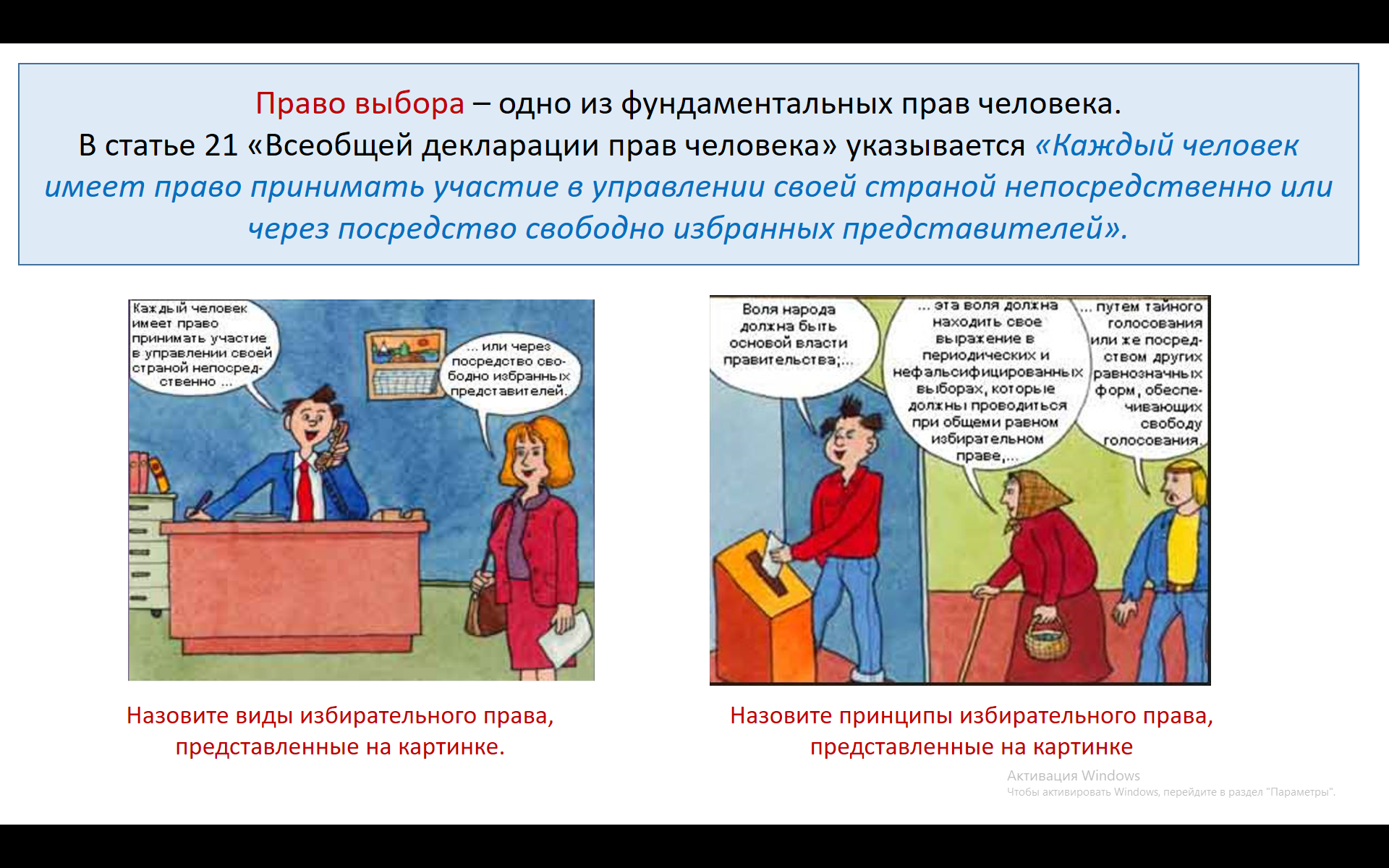 Дескриптор:-называет первый вид избирательного права-называет второй вид избирательного права-называет первый принцип избирательного права-называет второй принцип избирательного права-называет третий принцип избирательного права-называет четвертый принцип избирательного праваЗадание 2.Принципы избирательного права – это основополагающие начала, правила-требования, являющиеся основой правового регулирования избирательных отношений, главным содержанием избирательного права, служащие критерием законности и правомерности действий всех участников избирательных правоотношений.Рассмотрите иллюстрацию и соотнесите принцип избирательного права с соответствующей картинкой. 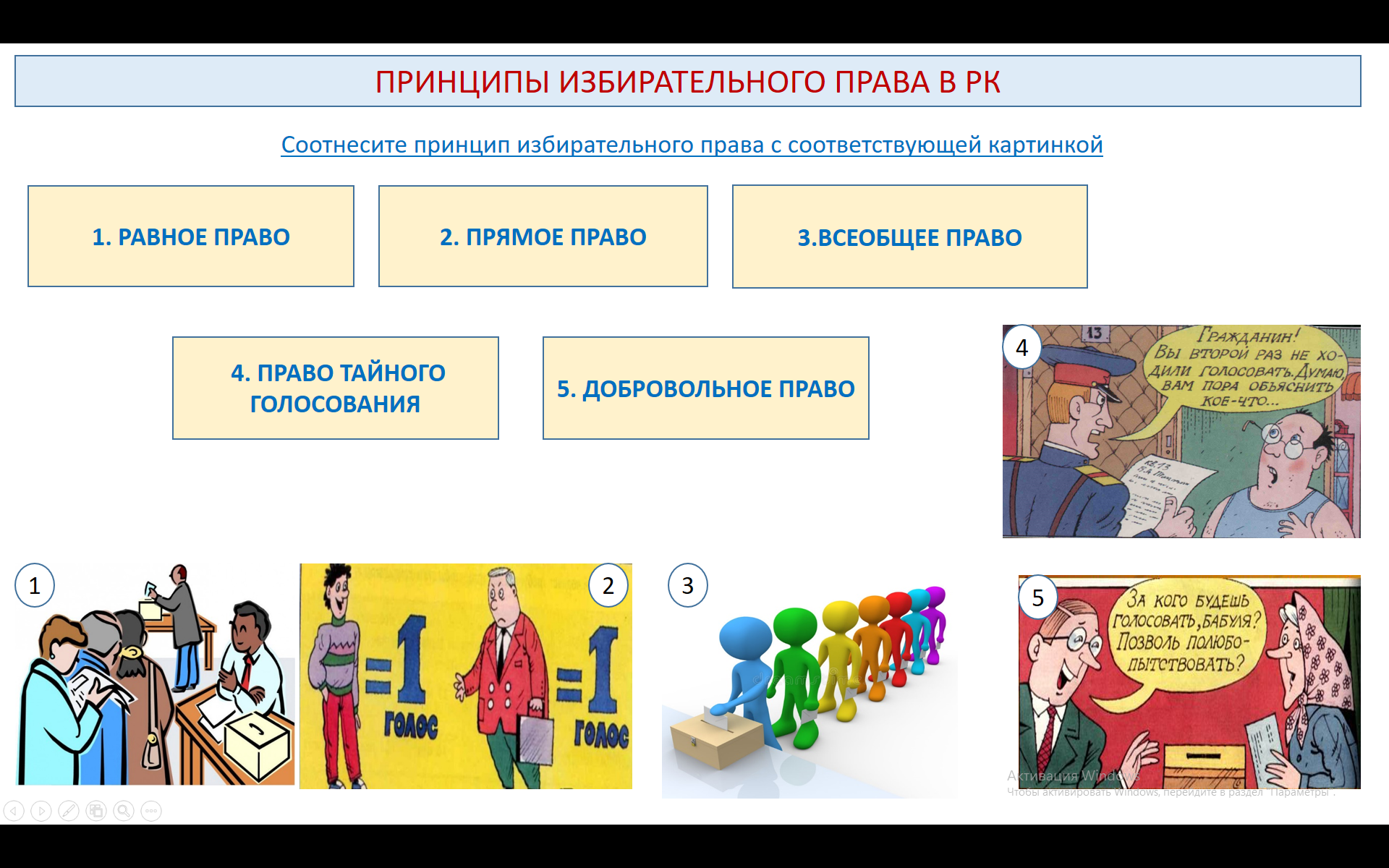 Дескриптор:- указывает первое правильное соответствие- указывает второе правильное соответствие- указывает третье правильное соответствие- указывает четвертое правильное соответствие- указывает пятое правильное соответствиеЗадание 3.Избирательная система – это способ определения результатов выборов и распределения выборных мест. В Республике Казахстан существует мажоритарная и пропорциональная избирательная системы.Изучите дополнительную информацию об избирательных системах и выполните задание: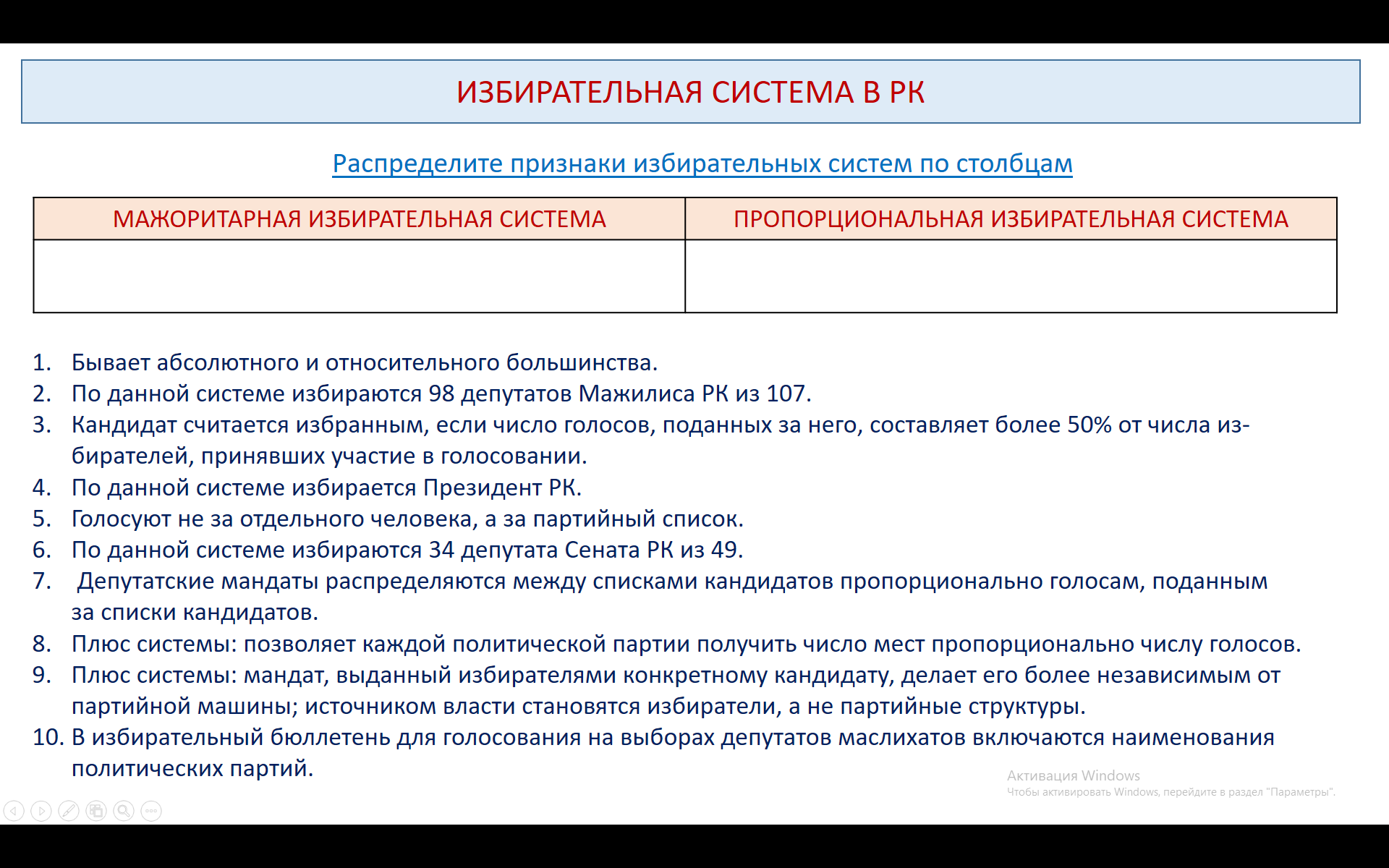 Дескриптор:- правильно определяет пять признаков мажоритарной избирательной системы-правильно определяет пять признаков пропорциональной избирательной системыЗадание 4.При помощи выборов в демократическом государстве формируются органы государственной власти. Изучите дополнительную информацию и соотнесите характеристику органов государственной власти Республики Казахстан с их названиями. 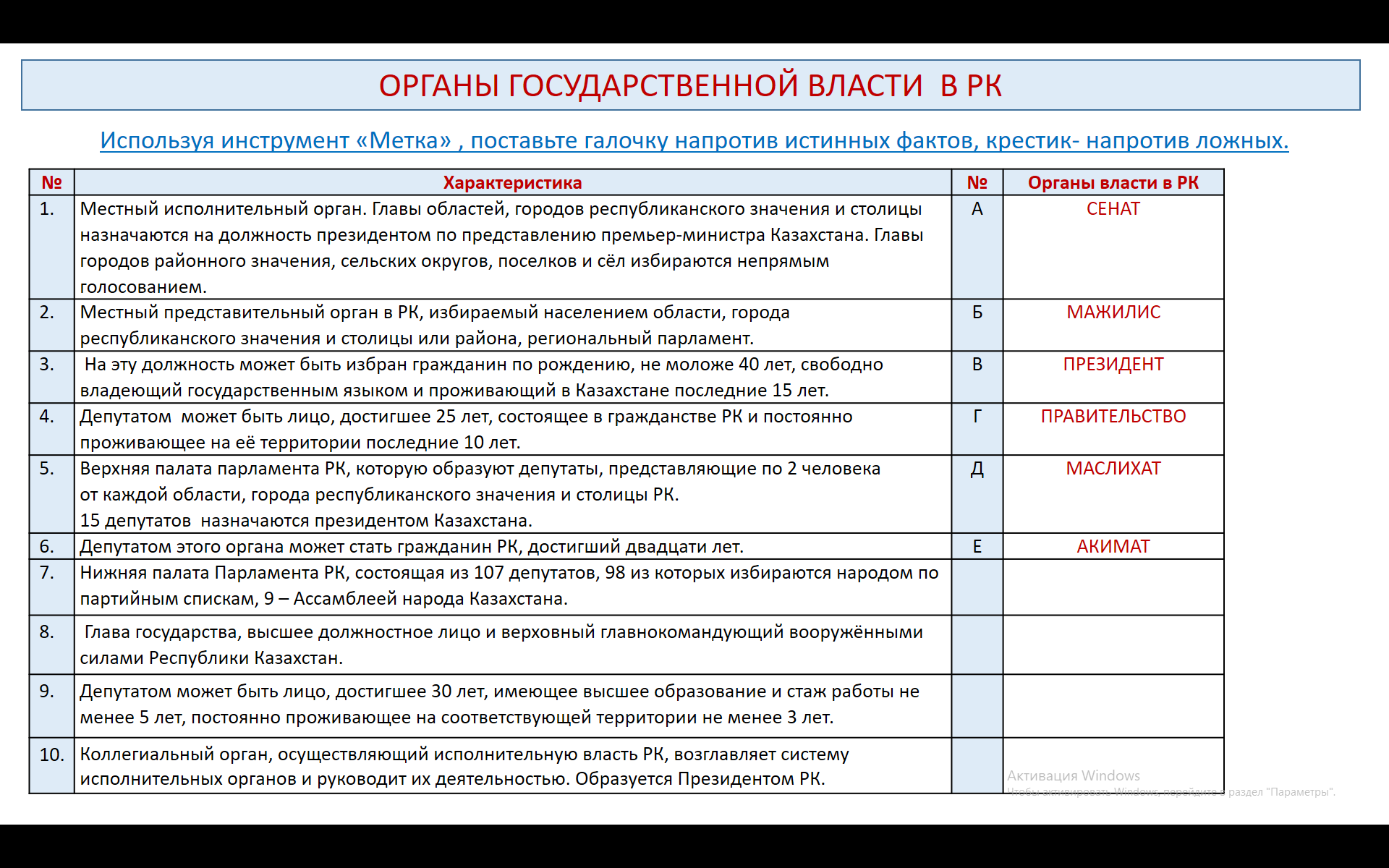 Дескриптор:- правильно указывает характеристики Президента -правильно указывает характеристики Сената-правильно указывает характеристики Мажилиса-правильно указывает характеристики маслихата-правильно указывает характеристики акимата. Задание 5.Используя ПОПС-формулу, напишите эссе по теме«Роль выборов в политической жизни демократического государства»П – позиция. Необходимо по заданной проблеме высказать свое собственное мнение. Для этого можно использовать следующие формулировки: «Я считаю, что…», «На мой взгляд, эта проблема заслуживает / не заслуживает внимания», «Я согласен с…».О – обоснование, объяснение своей позиции. В нем должны быть затронуты моменты из изученной темы, раскрыты определения и понятия. В данном блоке основной вопрос – почему вы так думаете? А это значит, что начинать раскрытие его следует со слов «Потому что…» или «Так как…».П – примеры. Для наглядности и подтверждения понимания своих слов необходимо привести факты, причем их должно быть не менее трех. Данный пункт раскрывает умения учащихся доказать правоту своей позиции на практике. В качестве примеров можно использовать как собственный опыт, даже может надуманный, так и знания из курса истории или права. Главное, чтобы они были убедительными. Речевые обороты, используемые на этом шаге, - «Например,…», «Я могу доказать это на примере…».С – следствие (суждение или умозаключение). Этот блок является итоговым, он содержит ваши окончательные выводы, подтверждающие высказанную позицию. Начало предложений в нем может быть таким: «Таким образом…», «Подводя итог…», «Поэтому…», «Исходя из сказанного, я делаю вывод о том, что…».